PÍSEMNÁ INFORMACE pro 8. zasedání zastupitelstva krajedne 27. 9. 201657.c)Informace o stavu zaměstnanosti – 7/2016Zpracovala: 		Lenka Kočováodbor školství, mládeže, tělovýchovy a sportuPředkládá:		Alena Losováčlenka rady kraje, řízení resortu školství, mládeže, tělovýchovy, sportu a zaměstnanostiDůvodová zpráva1. Měsíční informace o trhu práce za červenec 2016Podíl nezaměstnaných osob (dosažitelní uchazeči)Podíl nezaměstnaných osob v Libereckém kraji k 31. 7. 2016 se zvýšil o 0,2 % na 5,5 %. 
I v celé České republice vzrostl podíl nezaměstnaných a to na 5,4 %.Meziměsíční nárůst nezaměstnaných byl zaznamenán ve všech okresech Libereckého kraje. Podíl nezaměstnaných osob podle jednotlivých okresů:Česká Lípa		4,3 %Jablonec nad Nisou	5,4 %Liberec		6,3 %Semily			5,3 %Podíl nezaměstnaných žen vzrostl o 0,3 % na 6,2 %, podíl nezaměstnaných mužů se meziměsíčně nezměnil a ke konci měsíce činil 4,8 %.Počet uchazečů Počet uchazečů o zaměstnání se během července zvýšil z 16 488 na 16 835 (tj. o 347 uchazečů). Z nich bylo 15 722 dosažitelných uchazečů ve věku 15 - 64 let (tj. o 367 více než na konci předchozího měsíce). V loňském roce bylo ve stejném období v evidenci 19 007 uchazečů o zaměstnání, tedy o 3 285 více než letos. Počet žen se meziměsíčně zvýšil z 9 032 na 9 411 (tj. o 379 žen), jejich podíl na celkovém počtu uchazečů činil 55,9 %.Zvláštní skupiny uchazečů o zaměstnáníPočet uchazečů mladistvých a absolventů se zvýšil na 698 (o 7 osob), na celkové nezaměstnanosti se podíleli 4,1 %. Počet uchazečů se zdravotním postižením se zvýšil na 2 306 (o 4 osoby), na celkové nezaměstnanosti se podíleli 13,7 %. Uchazeči s podporou v nezaměstnanostiPodporu v nezaměstnanosti pobíralo 4 297 uchazečů o zaměstnání, tj. 25,5 % všech uchazečů vedených v evidenci.Volná pracovní místa (VPM)Kraj evidoval k 31. 7. 2016 celkem 6 044 volných pracovních míst. Jejich počet byl o 154 vyšší než v předchozím měsíci a o 479 vyšší než ve stejném měsíci minulého roku. Na jedno volné pracovní místo připadalo v průměru 2,8 uchazeče, z toho nejvíce v okresech Jablonec nad Nisou (4,2) a Semily (3,1). Z celkového počtu nahlášených volných míst bylo 584 vhodných pro osoby se zdravotním postižením (OZP), na jedno volné pracovní místo připadalo 3,9 OZP. Volných pracovních míst pro absolventy a mladistvé bylo registrováno
1 542, na jedno volné místo připadalo 0,5 uchazečů této kategorie.Aktivní politika zaměstnanosti V rámci aktivní politiky zaměstnanosti (APZ) bylo k 31. 7. 2016 prostřednictvím příspěvků
v rámci APZ podpořeno 2 758 uchazečů. Nejčastějšími obory činností, které byly v tomto měsíci podpořeny, jsou masérské služby, přípravné a dokončovací stavební práce, výroba a zpracování skla.2. Graf vývoje nezaměstnanosti 7/2016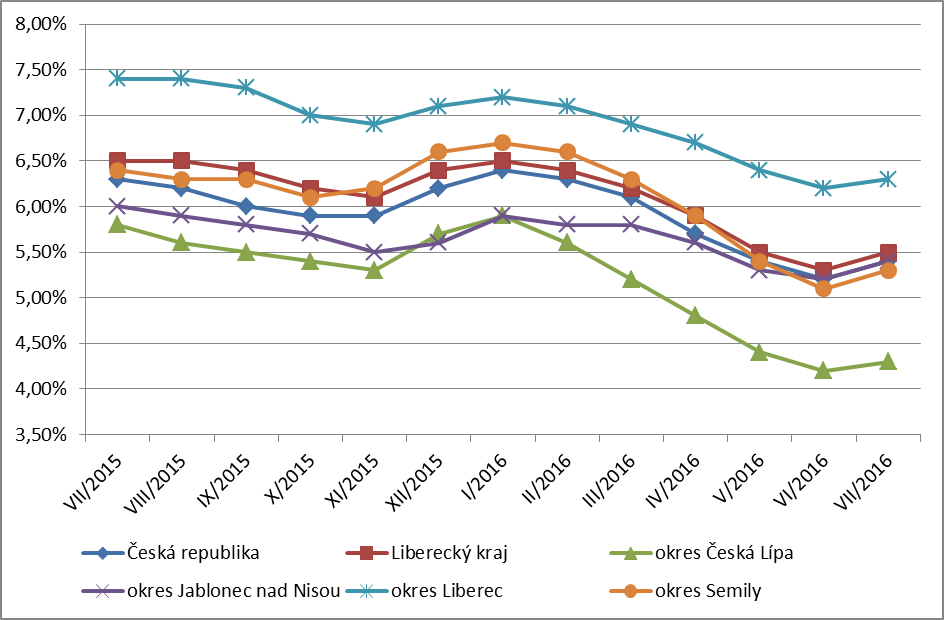 